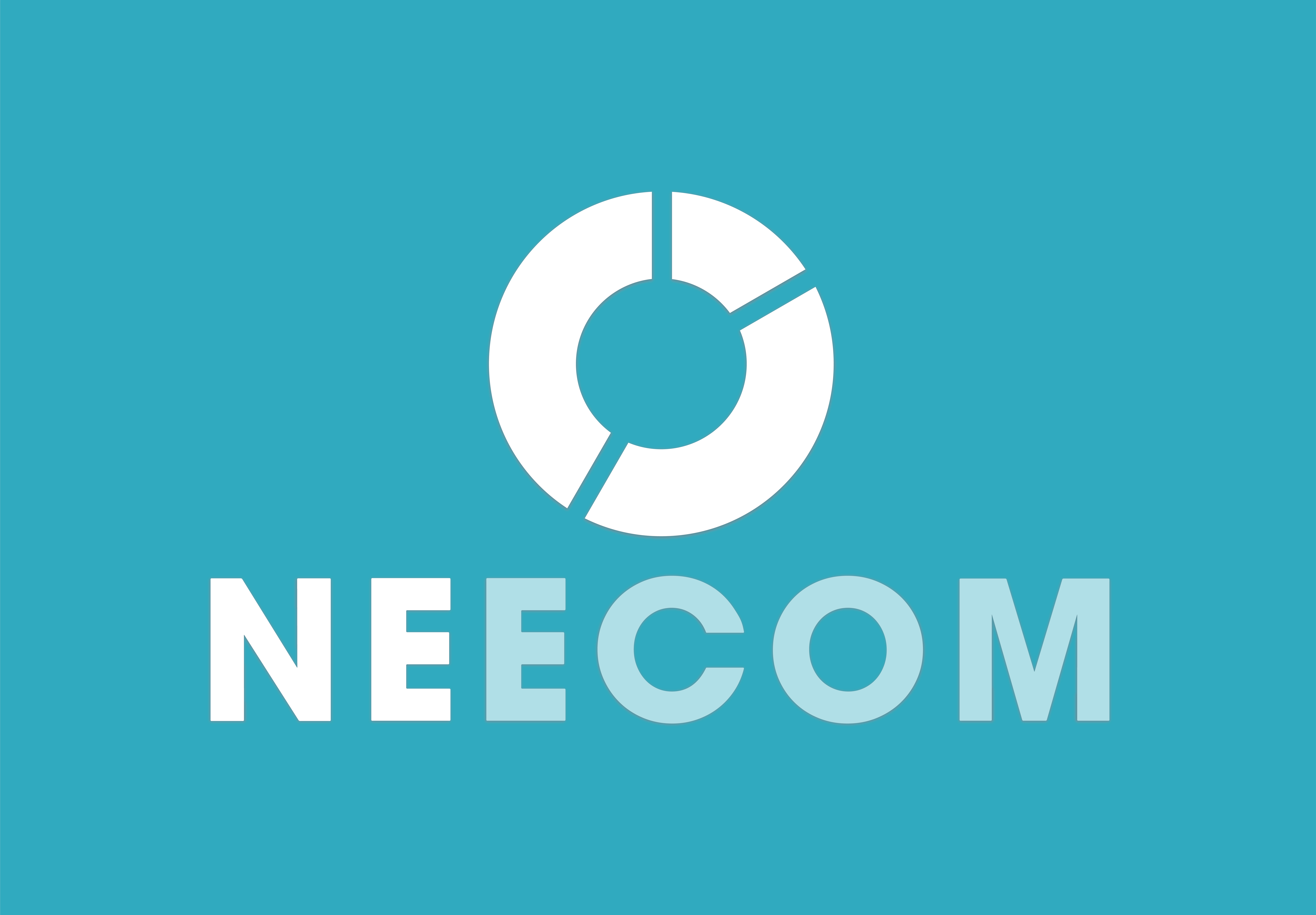  Electronic Commerce Users’ GroupTaxpayer ID# 04-3111932Annual May 2 Day ConferenceMay 22nd and 23rd, 2019Doubletree Hotel * 5400 Computer Drive Westborough, MA 01581*(508) 366-5511Check:	            Cost     Benefits____	Co-Sponsor	$500	one free attendee, logo/link on NEECOM home page & website link page, 				signage, public mention, attendee AND member list.Company Name : __________________________________________________________________________Attendee Name (if applicable):_________________________________________________Address:______ ___________________________________________________________________________City:_______________________________________________State/Zip:______________________________Phone #::___________________________________E-Mail:________________________________________ American Express		 Visa		 Master CardName on Credit Card:_______________________________________________________________________Billing Street Address: __________________________	 ZIP Code:______________	**Credit Card #: _____________________________	Exp. Date:_______________________________Signature:											Checks should be made payable to:   New England Electronic Commerce Users’ Group () P.O. Box 1162, Westford MA 01886***Please email form to Michelle Calarese at mcalarese@comcast.net If you do not wish to send credit card info via email, make arrangements with her to speak via phone to provide that information. If you have other questions, contact Ira Keltz at 857-282-0899 or info@neecom.org  Thank you!